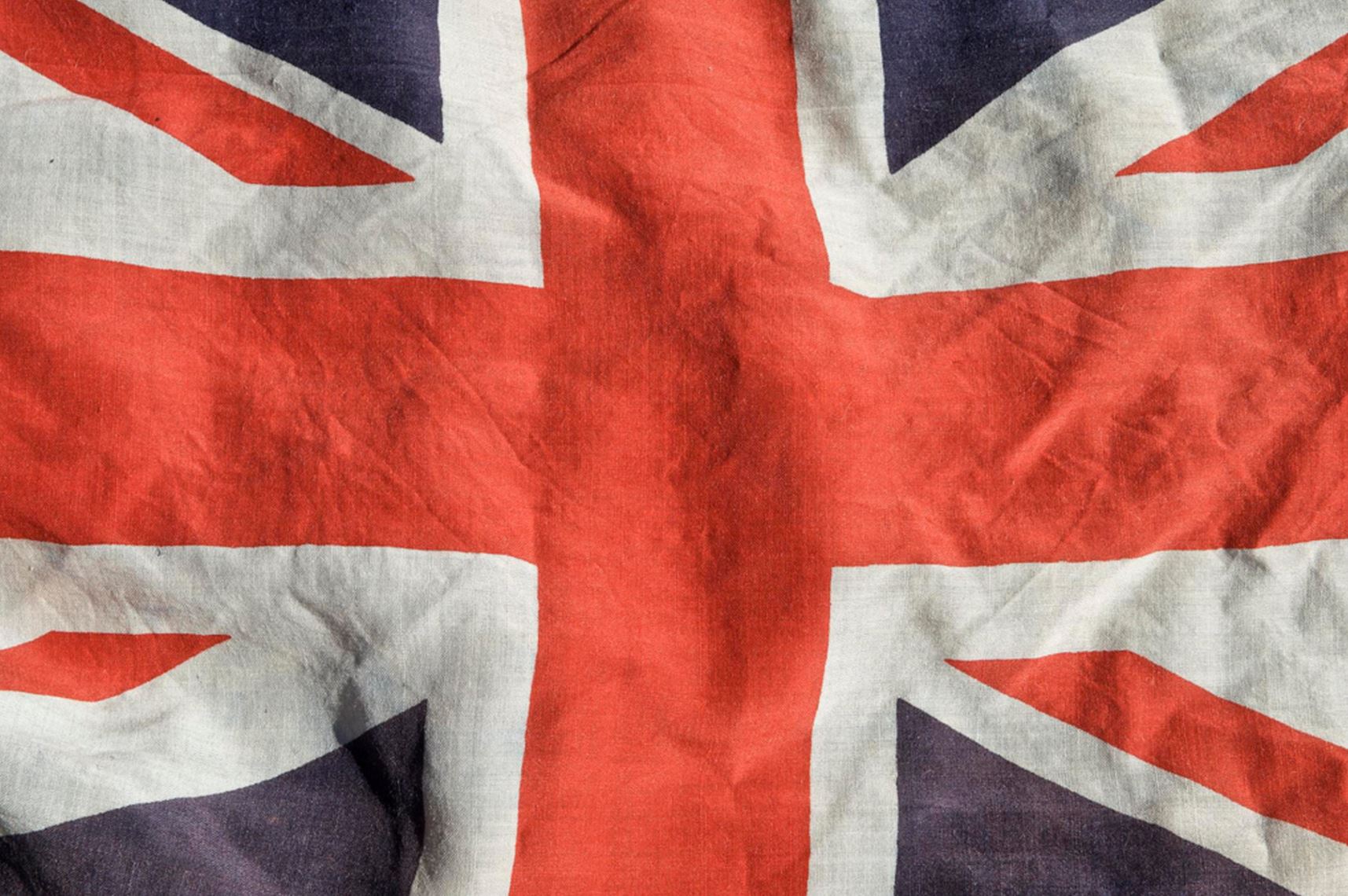 British Values22nd-28th January Mutual Respect All of our behaviours and actions impact on those around us. When we are faced with a scary or unknown situation, we must try to stay as calm around us so we can respond in the best way and be able to help others if we can! 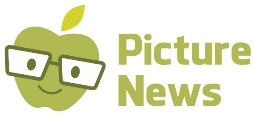 